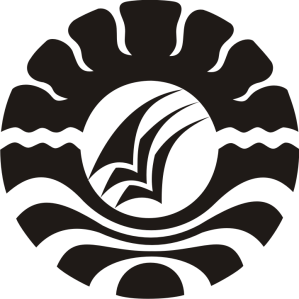 PENGARUH PENERAPAN MODEL QUANTUM LEARNING BERBASIS ALAM TERHADAP KEMAMPUAN BERPIKIR SAINS ANAK  DI TAMAN KANAK-KANAK MINASAUPA KOTA MAKASSARSKRIPSI		Diajukan untuk Memenuhi Sebagian Persyaratan Guna Memperoleh Gelar Sarjana Pendidikan Strata Satu Pada Program Studi Pendidikan Guru Pendidikan Anak Usia Dini Fakultas Ilmu Pendidikan Universitas Negeri MakassarALKIFRAH DANIYAL.HF1249 041 014PROGRAM STUDI PENDIDIKAN GURU PENDIDIKAN ANAK USIA DINIFAKULTAS ILMU PENDIDIKANUNIVERSITAS NEGERI MAKASSAR2017PERNYATAAN KEASLIAN SKRIPSIYang bertada tangan di bawah ini:Nama 		:  ALKIFRAH DANIYAL.HFNIM		:  1249041014Jurusan/Prodi	:  Pendidikan Guru Pendidikan Anak Usia DiniJudul 	: Pengaruh Penerapan model Quantum Learning berbasis Alam  terhadap Kemampuan Berpikir Sains Anak di Taman Kanak-kanak Minasaupa Kota MakassarMenyatakan dengan sebenarnya bahwa skripsi yang saya tulis ini benar-benar merupakan hasil karya saya sendiri dan bukan merupakan pengambil alihan tulisan atau pikiran orang lain yang saya akui sebagai hasil tulisan atau pikiran sendiri.Apabila kemudian hari terbukti atau dapat dibuktikan bahwa skripsi ini hasil jiplakan, maka saya bersedia menerima sanksi atas perbuatan tersebut sesuai ketentuan yang berlaku.Makassar,      Januari 2017Yang membuat pernyataan,Alkifrah Daniyal.HfNIM. 1249041014MOTOKamu tidak akan mendapatkan apa-apa jika hanya diam, bergeraklah, teruslah maju fokus pada tujuanmu percaya akan dirimu,percayalah Allah SWT memberi balasan padamu atas apa yang kamu upayakan.  (Alkifrah Daniyal.Hf 2016)Kuperuntukkan  karya ini untuk mereka yang tercinta,  Terima kasih atas segala Do’a dan UsahamuSekalipun Kusadari Bahwa Persembahan Ini Tak Ada Artinya Dibanding Setetes Keringatmu UntukkuDariku, untukmu Ummi dan BapakABSTRAKAlkifrah Daniyal.Hf. 2016. Pengaruh Penerapan Model Quantum  Learning Berbasis Alam Terhadap Kemampuan Berpikir Sains Anak Di Taman Kanak-Kanak Minasaupa Kota Makassar. Skripsi. Dibimbing oleh bapak Dr. Parwoto, M.Pd dan ibu  Dra. Sitti Habibah, M.Si. Program Studi Pendidikan Guru Pendidikan Anak Usia Dini. Fakultas Ilmu Pendidikan. Universitas Negeri Makassar.Penelitian ini dilatarbelakangi oleh kurangnya kemampuan sains anak. Hal ini dikarenakan metode yang digunakan dalam proses pembelajaran lebih cenderung menggunakan metode konvensional sehingga anak kurang terlibat secara aktif dalam setiap kegiatan pembelajaran.Adapun pemilihan model Quantum Learning berbasis Alam agar anak dapat aktif, bereksplorasi untuk menyimpulkan sendiri apa yang sedang dipelajarinya dengan terlibat langsung dalam proses pembelajaran sains. Oleh karena itu, penelitian ini bertujuan untuk mengetahui gambaran kemampuan berpikir sains anak kelompok B Taman Kanak-kanak Minasaupa yang diberikan perlakuan berupa Model Quantum Learning berbasis Alam  untuk mengetahui adanya pengaruh penerapan metode eksperimen terhadap kemampuan sains anak. Jenis penelitian yang digunakan adalah Populasi penelitian adalah seluruh anak kelompok B di Taman Kanak-kanak Minasaupa, sedangkan sampel penelitian adalah kelompok B2 berjumlah 10 anak. Teknik Pengumpulan data melalui teknik observasi dan dokumentasi. Teknik analisis data yang digunakan adalah analisis statistik deskriptif dan analisis statistik nonparametrik. Berdasarkan hasil perhitungan uji-t (Separated Varian) seperti yang terdapat pada lampiran, diperoleh t_hitung = 4,46 dengan harga t_(tabel=)  1,734 dan harga dk = 18 dan taraf signifikansi α = 0,05. Sehingga jika dibandingkan harga t_hitung = 4,46 > harga t_(tabel=)  1,734. Data ini menunjukkan adanya perbedaan signifikan antara dua kelompok yang diuji.Data perbedaan ini selanjutnya diuji dengan membandingkan rata-rata kedua kelompok perlakuan. Untuk kelompok Quantum Learning berbasis alam rata-ratanya adalah 16,50 sedangkan untuk kelompok konvensional rata-ratanya adalah 13,60 sehingga jika di bandingkan rata-rata dua kelompok tersebut 16,50 > 13,60. Jadi H1diterima artinya ada pengaruh penerapan model Quantum Learning berbasis Alam terhadap kemampuan berpikir sains anak kelompok B Taman Kanak-kanak Minasaupa kota Makassar.PRAKATASyukur Alhamdulillah penulis panjatkan,  karena atas rahmat-Nyalah sehingga skripsi ini dapat diselesaikan. Terima kasih yang teramat tulus dari relung hati yang paling dalam dipersembahkan kepada Ayahanda Daniyal Hafid dan Ibunda Hj.Dariani Marzuki atas pengorbanan mulia dan suci serta restunya demi keberhasilan penulis mencapai apa yang dicita-citakan. Semoga ALLAH SWT memberikan rahmat, berkah dan hidayah-Nya serta meninggikan derajat di sisi-Nya.			Penyelesaian  skripsi ini tidak akan berjalan sebagaimana mestinya tanpa ada keterlibatan berbagai pihak yang dengan segala kerendahan hati penulis mengucapkan terima kasih dan penghargaan yang setinggi-tingginya kepada          Dr. Parwoto, M.Pd dan Dra. Sitti Habibah, M.Si selaku pembimbing yang selalu memberikan dorongan, semangat, petunjuk dan saran-saran serta membuka wawasan berpikir untuk memecahkan masalah dalam penyelesaian skripsi ini.Selanjutnya penulis mengucapkan terima kasih kepada :Prof. Dr. H. Husain Syam, M.Tp. selaku Rektor Universitas Negeri Makassar, yang telah memberi peluang untuk mengikuti proses perkuliahan pada Program Studi Pendidikan Guru Pendidikan Anak Usia Dini Fakultas Ilmu Pendidikan Universitas Negeri Makassar.Dr. Abdullah Sinring, M.Pd selaku Dekan Fakultas Ilmu Pendidikan Universitas Negeri Makassar, Dr. Abdul Saman, M.Si. Kons selaku Wakil Dekan I,            Drs. Muslimin, M.Ed selaku Wakil Dekan II, Dr. Pattaufi, S.Pd, M.Si selaku Wakil Dekan III, dan Dr. Parwoto, M.Pd selaku Wakil Dekan IV yang telah memberikan nasehat dan kebijakan.Syamsuardi, S.Pd., M.Pd selaku Ketua Prodi PGPAUD FIP UNM dan          Arifin Manggau S.Pd., M.Pd selaku Sekretaris Prodi PGPAUD FIP UNM, yang dengan penuh perhatian memberikan dorongan, nasehat, bimbingan dan memfasilitasi penulis selama proses perkuliahan.Dr. Muhammad Akil Musi, M.Pd selaku penguji I dan                                 Hamzah Pagarra, S.Kom, M.Pd selaku penguji II yang telah memberikan banyak saran kepada penulis. Bapak dan Ibu Dosen Serta Pegawai/Tata Usaha FIP UNM, atas segala perhatiannya dan layanan akademik, adminstrasi dan kemahasiswaan sehingga perkuliahan dan penyusunan skripsi berjalan lancar.Andi Tenriola Fitri K, SKM, M.Kes selaku kepala TK Minasa Upa, Dharni, S.Pd dan Nurhidayah,S.Pd  selaku guru kelas kelompok B2, atas kesediannya membantu dan mengizinkan penulis melakukan penelitian di TK Minasa Upa.Keempat saudara penulis  Alkindi Daniyal Hafid, S.ST Pel, Alkiswar, Muhammad Ridha, dan Alfarabi yang telah memberi motivasi. Seluruh teman-teman seperjuangan PGPAUD 2012 atas bantuan dan kebersamaannya selama menjalani masa-masa perkuliahan kalian luar biasa.Semua pihak yang tidak sempat penulis tuliskan namanya di atas, atas bantuan dan kerjasamanya selama penyusunan skripsi.Akhirnya, penulis berharap semoga keikhlasan dan bantuan yang diberikan semua pihak walau sekecil apapun memperoleh balasan dari Allah SWT (Aamiin). Penulis menyadari masih banyak kekurangan pada penyusunan skripsi ini, oleh karena itu saran kritik yang selalu penulis harapkan demi kesempurnaan skripsi iniMakassar,      Januari  2017    PenulisDAFTAR ISI								   HalamanHALAMAN JUDUL                                                                                        		iPERNYATAAN KEASLIAN SKRIPSI 		iiMOTO 		iiiABSTRAK 		ivPRAKATA 		vDAFTAR ISI 		viiiDAFTAR TABEL 		xDAFTAR GAMBAR 		xiDAFTAR LAMPIRAN		xiiBAB  I    PENDAHULUAN 		1Latar belakang 		1Rumusan Masalah 		4Tujuan Penelitian 		5Manfaat Penelitian 		5BAB  II   TINJAUAN PUSTAKA KERANGKA PIKIR DAN HIPOTESIS                  PENELITIAN		6Tinjauan Pustaka 		6Kerangka Pikir 		27Hipotesis Penelitian 		28BAB  III  METODE PENELITIAN 		29Pendekatan dan Jenis Penelitian		29Definisi Operasional Variabel 		30Subjek Penelitian		31Teknik dan Prosedur Pengumpulan Data 		31Teknik Analisis Data 		33BAB  IV  HASIL PENELITIAN DAN PEMBAHASAN 		37Deskripsi Data Hasil Penelitian 		37Pengujian Persyaratan Analisis		41Uji Hipotesis		43Pembahasan Hasil Penelitian		44BAB  V   KESIMPULAN DAN SARAN 		51Kesimpulan 		51Saran 		51DAFTAR PUSTAKA 		53LAMPIRAN 		55DAFTAR TABELNomer 			Nama Tabel             		        	             HalamanTabel 4.1     Hasil Perhitungan Statistik Deskriptif Data Penelitian	38	Tabel 4.2     Distribusi Frekuensi Skor Kemampuan Sains Kelompok                     Eksperimen dengan Metode Quantum Learning berbasis alam		 39Tabel 4.3     Distribusi Frekuensi Skor Kemampuan Sains Kelompok Kontrol   dengan Metode Konvensional		40 Tabel 4.4.    Rangkuman Uji  Normalitas Data Skor Kemampuan Sains		42     DAFTAR GAMBAR   Nomor			 Nama Gambar		 	         Halaman								Gambar 2.1    Skema kerangka pikir 							28Gambar 3.1    Desain penelitian         							29Gambar 4.1    Histogram Skor Kemampuan Sains Kelompok Eksperimen  dengan Metode Quantum Learning berbasis alam.			 39Gambar 4.2   Histogram Skor Kemampuan Sains Kelompok Kontrol  dengan  Metode Konvensional						41DAFTAR LAMPIRAN   Nomor			Nama Lampiran			          Halaman							Daftar materi pembelajaran kegiatan sains dengan model Quantum Learning berbasis Alam					56Panduan instrumen penelitian kemampuan berpikir sains	  	57Skenario Pembelajaran							61Data Hasil Penelitian							66Skor Kemampuan berpikir Sains					68Daftar Distribusi Frekuensi Skor Kemampuan berpikir Sains  	69Uji Normalitas	 							72Uji Homogenitas Varians	 					74Uji Hipotesis	 							75Tabel L									76Tabel t									77Dokumentasi penelitian 						79Dokumen penelitian							88	